                            Área de Presidencia, Hacienda y Modernización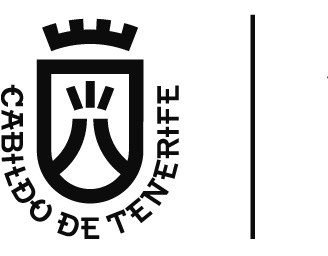                             Servicio Administrativo de Atención a la CiudadaníaAtención mediante videoconferenciaProcedimiento CLAVEDeberás mandar correo al Call Center solicitando cita. En el correo debe incluir:Foto o escaneo del DNI/NIETeléfono de contactoFoto o escaneo de tu solicitud manuscrita o impresa y firmada de que desea CLAVEModelo texto para manuscritaModelo para solicitante con impresoraSi el Call Center recibe tu correo y no tiene toda la documentación te la reclamará y no podrá facilitarte cita hasta que esté completa.El Call Center te llamará para concretarte la hora de la cita e informará del procesoEl Call Center creará la cita y te invitará a la reunión con el Personal Gestor.El Personal Gestor se conecta a la videoconferencia en el momento de la cita y esperará por ti. Seguirá los siguientes pasos para atenderte:Te pedirá que le muestres en pantalla el DNI original. Te pedirá que le muestres la solicitud. Realizará el Registro en Cl@veSe le envía por correo las condiciones y justificantesProcedimiento de Certificado Digital Debes solicitar previamente a la Fábrica nacional de Moneda y Timbre (FNMT) tu certificado, para que dispongas del “Código de solicitud” para poder validarlo en día de la citaEnvía correo al Call Center solicitando cita. En el correo debe incluir:Foto del DNI/NIETeléfono de contactoSi el Call center recibe tu correo y no tiene toda la documentación se te reclamará y no podrá facilitarte cita hasta que esté completa.El Call Center te llamará para concretarte la hora de la cita e informará del procesoEl Call Center creará la cita y te invitará a la reunión con el Personal Gestor.El Personal Gestor se conecta a la videoconferencia en el momento de la cita y esperará por ti. Seguirá los siguientes pasos para atenderte:Te pedirá que le muestres en pantalla el DNI original. Te pedirá que le facilites el “Código de solicitud” para poder validar tu certificado. Hará la validación en la FNMTTe enviará por correo las condiciones del certificado.